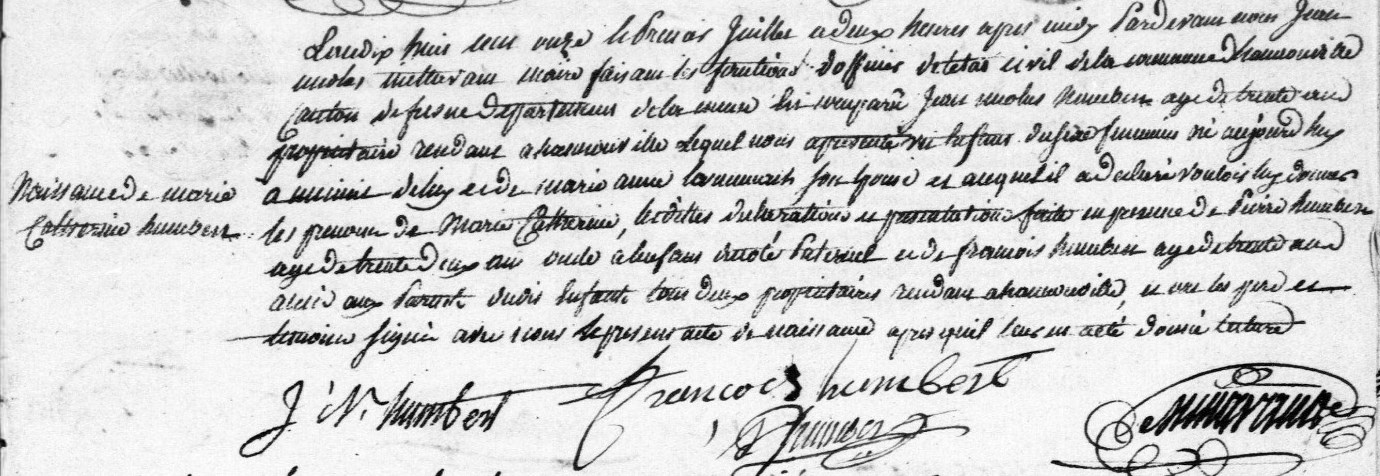 Birth Record of Marie Catherine HumbertSource: http://archives.meuse.frEtat CivilHannonville-sous-les-Cotes1802-1812, Births, Marriages, DeathsImage 282/320